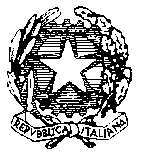 Ministero dell’istruzione, dell’università e della ricercaDipartimento per il sistema educativo di istruzione e formazioneDirezione Generale per il personale scolasticoAVVISOOggetto: D.D.G. n. 106 del 23 febbraio 2016 - Concorso per titoli ed esami finalizzato al reclutamento del personale docente per i posti comuni dell'organico dell'autonomia della scuola secondaria di primo e secondo grado – Errata corrige.Si segnala che nell’allegato n. 1 del bando di concorso di cui all’oggetto, nella tabella riportante il contingente dei posti per l’Ambito disciplinare AD08  - classe di concorso A011, Discipline letterarie e latino e classe di concorso A013, Discipline letterarie, latino e greco -  per mero errore materiale, veniva riportata, contrassegnata con asterisco e con nota in calce, per le regioni Basilicata e Molise l’aggregazione territoriale prevista dall’art. 2, comma 2 dello stesso bando. A rettifica di quanto riportato nell’allegato 1, relativamente all’Ambito disciplinare AD08 - classe di concorso A011, Discipline letterarie e latino e classe di concorso A013, Discipline letterarie, latino e greco, si comunica che le prove si svolgeranno presso le regioni Basilicata e Molise i cui Uffici scolastici regionali saranno, rispettivamente, responsabili dell’intera procedura concorsuale e non sarà disposta alcuna aggregazione territoriale. 